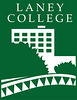 Curriculum Committee MeetingFriday, May 6th, 2016Room T-850, 1:00 PM—3:00 PMPresent: Anne Agard*; Iolani Sodhy-Gereben*; Vina Cera*; John Reager*; Laura Bollentino*; Daniela Nikolaeva Pachtrapanska*; Rebecca Bailey*; Heather Sisneros*; Peter Brown*; Laura Gomez-Contreras*; Steven Zetlan*; Lilia Celhay*; Pinar Alscher; Inger Stark*Absent: Phillippa Caldeira*; Meryl Siegal*; Chris Brown*; Donald Moore*; Denise Richardson; Chuen-Rong Chan; Phoumy Sayavong; Peter Crabtree; Mildred Lewis Guests: Nathaniel Pyle (SOC); Kelle McMahon (CONMT); Anna Beavers (BUS)AGENDA ITEMSUMMARY OF DISCUSSION and DECISIONSFOLLOW UP ACTION and RESPONSIBLE PARTYI. CALL TO ORDER 1:05-1:10 Public Announcements, reports, kudosRebecca--thanks to Annie and Vina for their work as chairsIolani—pull CIS 201 and HUMAN 31B as part of agenda; will speak for the CULIN coursesLaura—pull her name as presenter for COUN 241st Vina2nd: LaurauniII. APPROVAL OF MEETING MINUTES 1:10-1:12 Approval of minutesApril 15th and April 29th  Felt the retreat went well; DE working group during the summer; if interested get in touch with IngerChange minutes on 29th to add retreat versus regular meeting Inger Stark approved as part of the committee before the retreat (will be changed once Annie sends the email confirming this from Senate)Laura Bollentino’s name removed from COUN 201 proposal per her request.1st Laura2nd PeteruniIII. ANNOUNCEMENTS AND REPORTS 1:12-1:15 Roberts Rules of Order UpdateAnnie asked for handouts/flyer to give to committee; also posted on website; Annie created a private wordpress site; will update it as summer projectCommittee dropbox;  Daniela will provide her presentation 1:15-1:21 View and accept final format of SLO approval policy approved on April 29th Brought changes to assessment coordinators approval 1st: Daniela2nd: VinauniIV. REVIEW OF PROPOSALS  CIS CIS 201—Introduction to Computer HardwareNew coursePULLED FROM AGENDA1st 2nd 1:50-1:56 ENGLENGL 212—Film: The Modern Literary MediumIf approved; DE addendum will not be approved at this time; New course; DE addendum not accepted at this time1st: Rebecca2nd: JohnApproved1 abstain 1:21-1:26 MUSIC (John Reager)MUSIC 150—Applied MusicCourse created to match a C-ID descriptor; just for music majors; will later modify the program to add this course; SLO will work with originator to fix technical issues New course; 1st: Vina2nd: Laurauni 1:27-1:37 SOC (Nathaniel Pyle)SOC 008—Crime and DevianceNew course; taught at other campuses; will be added to the transfer degree at a later time; question about being a stand alone or program applicable (GE pattern); New course; DE addendum not accepted at this timeWith addition of “program approval” 1st: Laura2nd:Withdrawn motion1st Daniela2nd: Steveuni  1:38-1:42 BIOL (Rebecca Bailey)BIOL 72A—Biotech Instrumentation: Good Manufacturing Practices and Safe Chemical HandlingBIOL 72B—Biotech Instrumentation: Clean RoomBIOL 72C—Biotech Instrumentation: PCRBIOL 72D—Biotech Instrumentation: Protein Purification and Quality Control72A: title change; C-ID72B: nc; course content72C: nc; course content72D: title change; C-ID1st: Laura2nd: Steveuni 1:49-1:51 ANTHR (Annie for proxy for dept chair)ANTHR 1L—Physical Anthropology LaboratoryNc; C-ID1st: Heather2nd: Rebecca 2:05-2:07 CHINCHIN 40B—Conversational Chinese (Mandarin)Added to prerequsite; course content; DE addendum not accepted at this time1st: Steve2nd: Rebeccauni 2:05-2:17 CONMT (Kelle McMahon)CONMT 32— Materials and Methods of ConstructionFoundation course in program; Changed course description; added recommended preparation1st: Rebecca2nd: Vinauni 1:43-1:45 CULIN (Iolani as proxy for dept chair)CULIN 206—Advanced Cake Decorating CULIN 207—International Patisserie206: nc; course content207: nc; course content1st:Vina2nd: Liliauni 1:45-1:48 ART (Annie proxy for dept chair)ART 003— History of Western Art: Renaissance to Contemporary ArtNo rationale (2009)—will be added by AnnieNc; C-ID; 1st: Laura2nd: Peteruni 2: COUNCOUN 24—College SuccessNo rationale (2010)COUN 201-- Orientation to College: Student Success and Support Program24; nc; DE added; TABLED; need them to be here to vote201: TABLED (not at committee stage)1st: Peter2nd: VinaApproved TABLED 2:30-2:35 HUMANHUMAN 31B—Arts and Ideas of Western CultureDeactivating; PULLED FROM AGENDA1st:2nd:   2:19-2:22 BUS (Anna Beavers)Bookkeeping CACreated for current accounting students which is quite large;  New CA; 1st: Laura2nd: SteveuniV. ADJOURNMENT